Zadání pro úkol My hobbiies1/ Pokračuj v práci ve svém letošním založeném souboru ve Wordu na straně 2. Nazvi stránku MY HOBBIES. Přes celou stránku A4 rozlož podle vzoru 5 obrázků svých koníčků a napiš vždy na střed obrázku minimálně 1 delší větu jako vysvětlující popisek. Věty musí být různé.Vzory jsou součástí ukázkového print screenů viz níže. Poradí ti internet nebo nápověda v Excellu. Potřebujete-li poslat vaši práci ze školy, napište si o ní. Případné dotazy nebo upřesnění směřujte na můj messenger nebo e-mail: https://www.facebook.com/romik.nikl/		 romik.nikl@seznam.cz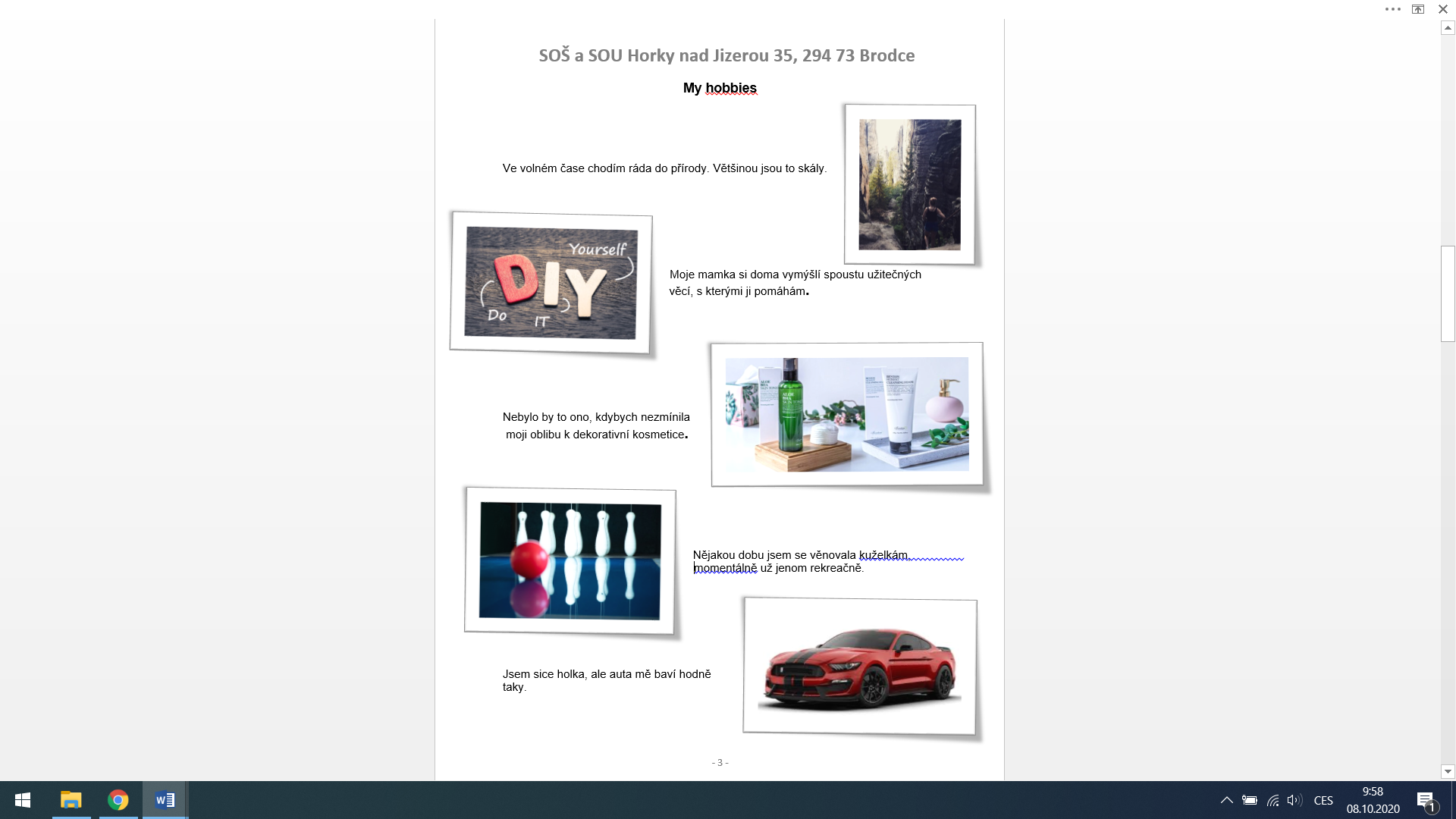 